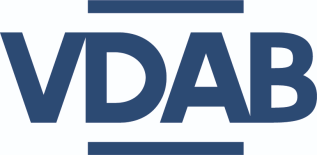 Aanvragen van een hoge WOP na aanwervingvan een doelgroepwerknemer
In welke situaties kan een attest “zwakke werknemer” ingediend worden? Indienen heeft enkel zin wanneer er op de beslissingsbrief van de doelgroepwerknemer  een loonpremie 45% en een begeleidingsgraad “midden” wordt vermeld.   Als er een geldig attest binnen de voorziene tijdsperiode ingediend wordt, kent de VDAB een loonpremie 60% en een begeleidingsgraad “hoog" toe. 

Hoe lang na aanwerving kan een attest “zwakke werknemer” ingediend worden? 
tot 8 weken na de datum van aanwerving van de doelgroepwerknemer
De termijn van 8 weken werd vastgelegd in overleg met het departement werk en sociale economie.

Welke attesten “zwakke werknemer” kunnen ingediend worden? 
Er zijn 6 mogelijke attesten “zwakke werknemer”:
bij de personen die buitengewoon secundair onderwijs met OV1 en OV2 gevolgd hebben;
 een attest of verklaring van de laatst bezochte buitengewone onderwijsinstelling 
 bij de personen met een intelligentiequotiënt van 55 of minder.
 Een multidisciplinair verslag of een attest van een door VDAB erkende instantie, waaruit blijkt dat de persoon met een arbeidshandicap een intelligentiequotiënt heeft dat gelijk is aan of minder dan 55. 
VDAB aanvaardt de resultaten van onderstaande IQ-tests indien de test maximum 5 jaar geleden werd afgenomen door een bachelor of master in de psychologie conform de testinstructies:bij de personen met een intelligentiequotiënt van 70 of minder.  
 Een multidisciplinair verslag of een attest van een door VDAB erkende instantie, waaruit blijkt de persoon met een arbeidshandicap een intelligentiequotiënt heeft dat gelijk is aan of minder dan 70. 
VDAB aanvaardt de resultaten van onderstaande IQ-tests indien de test maximum 5 jaar geleden werd afgenomen door een bachelor of master in de psychologie conform de testinstructies:
bij de personen met een arbeidshandicap die recht hebben op bijkomende kinderbijslag
 een attest van de instelling die de kinderbijslag uitbetaalt (geldig attest van de FOD Sociale Zekerheid)
Bepaling van evaluatie zelfredzaamheid: ten minste 6 punten in totaal over de 3 pijlers OF minstens 4 punten in de eerste pijler.  
Let wel: het gaat over het kind dat recht heeft op kinderbijslag en de evaluatie van de zelfredzaamheid van dat kind, niet over de handicap van de ouders.
 bij de personen met een arbeidshandicap die recht hebben op een integratietegemoetkoming en voor wie de graad van zelfredzaamheid op ten minste 9 punten werd vastgesteld.
 een attest of een kopie van de beslissing van de dienst voor tegemoetkoming aan personen met een handicap (bv. geldig attest van de FOD Sociale Zekerheid)
 bij de personen met een arbeidshandicap dieofwel minstens twee jaar onafgebroken in een psychiatrische voorziening of erkende beschutte woonvorm opgenomen zijnofwel in de loop van de twee jaar die aan de toekenning van het statuut van zwakke werknemer voorafgaan, minstens drie keer in een psychiatrische voorziening opgenomen werdenofwel door een blijvend cognitief functieverlies ten gevolge van psychiatrische aandoeningen uit de medische stoorniscodelijst voor arbeidsbeperking van de VDAB,  psychiatrische behandeling krijgen en minstens één jaar onder regelmatig medisch toezicht staan. Een attest van de psychiatrische voorzieningen, van de dienst voor beschut wonen of van een geneesheer-specialist in de psychiatrie of in de neuropsychiatrie.

Waar dien je het attest “zwakke werknemer” in?
Je bezorgt het attest aan het Team Tewerkstellingsondersteunende maatregelen van de VDAB in de provincie van de woonplaats van de werknemer.
Kunnen dezelfde intelligentietests ingediend worden in functie van een aanvraag voor een automatische toekenning op collectief maatwerk: ondersteuning voor langer dan 2 jaar? VDAB aanvaardt enkel de resultaten van de intelligentietests zoals opgesomd onder attest 3 (intelligentie van 70 of minder) indien de test werd afgenomen door een bachelor of master in de psychologie conform de testinstructies.  De intelligentietest kan langer dan 5 jaar geleden afgenomen zijn. 
WISC-III-NL (afname tot 31/12/2022)WISC-V-NLWAIS-III-NL (afname tot 1/1/2017)WAIS-IV-NLCovat-CHC basisversieKAIT-NL IDS-2
Intelligentie- en ontwikkelingsschaal voor kinderen en jongeren / IQ-score obv volledig IQ-profiel (nieuw in 2018)“CHC-IQ” afgenomen door het CLB aangezien aanvaard door het VAPHRAKIT-II-NL
Kaufman-Neuropsychologische Assessment Procedure WISC-III-NL (afname tot 31/12/2022)WISC-V-NLWAIS-III-NL (afname tot 1/1/2017)WAIS-IV-NLCovat-CHC basisversieKAIT-NL IDS-2
Intelligentie- en ontwikkelingsschaal voor kinderen en jongeren / IQ-score obv volledig IQ-profiel (nieuw in 2018)“CHC-IQ” afgenomen door het CLB aangezien aanvaard door het VAPHRAKIT-II- NL
Kaufman-Neuropsychologische Assessment Procedure WISC-III-NL (afname tot 31/12/2022)WISC-V-NLWAIS-III-NL (afname tot 1/1/2017)WAIS-IV-NLCovat-CHC basisversieKAIT-NL IDS-2
Intelligentie- en ontwikkelingsschaal voor kinderen en jongeren / IQ-score obv volledig IQ-profiel (nieuw in 2018)“CHC-IQ” afgenomen door het CLB aangezien aanvaard door het VAPHRAKIT-II- NL
Kaufman-Neuropsychologische Assessment Procedure WISC-III-NL (afname tot 31/12/2022)WISC-V-NLWAIS-III-NL (afname tot 1/1/2017)WAIS-IV-NLCovat-CHC basisversieKAIT-NL IDS-2
Intelligentie- en ontwikkelingsschaal voor kinderen en jongeren / IQ-score obv volledig IQ-profiel (nieuw in 2018)“CHC-IQ” afgenomen door het CLB aangezien aanvaard door het VAPHRAKIT-II-NL
Kaufman-Neuropsychologische Assessment Procedure 